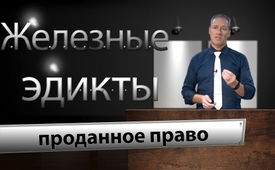 Железные эдикты – проданное право  (Иво Засек объясняет не только судьям, как оно должно быть на самом деле)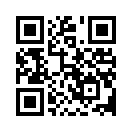 Если мирные граждане ЕС убивают шершней, то с недавних пор им грозят штрафы до 50 000 евро. Но если же крайне опасные продукты крупной фармацевтической промышленности или мобильной связи убивают и калечат десятки тысяч людей, то их создатели не несут за это ответственности и не подвергаются судебному преследованию, обладая 100%-ым иммунитетом в этой связи. Иво Засек дает свидетельство тому, как они этого добились - и объясняет не только судьям, как оно должно быть на самом деле.В различных городах в немецкоязычном мире так называемое Общество защиты окружающей среды и охраны природы возвело на «башенки жизни» на площади в 1 м² как призыв против гибели насекомых – похвально. Так этой осенью я стоял перед одной из них на берегу Рейна в Гайлингене. Информационные доски, рядом с башенками, выказывали жалобы, с одной стороны, на то, что биомасса крылатых насекомых за последние три десятилетия сократилась более чем на 75%, а с другой стороны, они чествовали башенки Life Towers площадью 1 м² за их вклад в популяризацию видов. Но, к сожалению, ни слова о том, кто или что именно уничтожило 75% наших летающих насекомых и пчёл. Ни слова о бесперспективности таких башенок площадью в1 м² по сравнению с тысячами квадратных километров леса и земли, существующими до сих пор, которые всегда предоставляют десятки миллионов площадей для развития всех этих драгоценных маленьких существ. Но совершенно иная информация на двух инфодосках, которые находились всего в нескольких шагах от только что упомянутых. По обе стороны от входа в красивую зону отдыха они сожалеют о шершнях, которые находятся под угрозой исчезновения, и угрожают любому – теперь внимание - любому, кто истребляет шершней, штрафом до 50000 евро. Безоговорочными и единственными подозреваемыми в злодеяниях являются только люди, которые, затравленные коронавирусом, ищут в этом парке отдых. По крайней мере, не было никакой информации о том, что кто-то иной мог быть обвинён. В то время мне пришли в голову два вопроса. Первый - "Кто же, собственно, убивает шершней?" И второй - "Почему не сразу смертная казнь?"
Любой, имеющий уши, да слышит эти жуткие звуки, которые становятся всё строже и строже во всем мире. Новая правящая клика начала управлять миром с помощью железного прута. Её власть так же несправедлива, как и жестока. Это нужно заметить. Когда я в одном разговоре упомянул о своём наблюдении, тут сразу же добавилось ещё одно чудовище: новый закон Евросоюза карает каждое убиение французской разновидности осы в 8000 евро. Поскольку в 2020 году было необычайное количество ос, мне действительно пришлось спросить себя: насколько милосердны такие драконовские наказания по отношению ко всем тем, кто понятия не имеет, чем французская разновидность отличается от обычной разновидности ос? Как можно ни с того, ни с сего угрожать большинству ищущих отдыха граждан штрафами в размере до 50 000 евро, оставляя при этом всех настоящих виновников гибели насекомых полностью безнаказанными и безо всякой угрозы наказания? Однако уже давно доказана их виновность, а именно благодаря тысячам экспертных исследований. Эти тщательные исследования, например, научно доказали смертельное воздействие микроволнового излучения и пестицидов на всех упомянутых выше насекомых. И хотя это убивает миллиарды таких ценных пчёл и тем самым ставит под угрозу один из наших важнейших источников средств к существованию, до сих пор не шло речи ни о какой угрозе наказания, как, например, в отношении истребителей шершней или ос. И это несмотря на то, что микроволновое излучение и пестициды атакуют не только пчёл и насекомых, но непосредственно всех людей, все растения и крупных животных, которые из-за этого находятся под угрозой массовой гибели! 

Почему стало возможным, что все мы всё больше подвергаемся драконовским наказаниям, вынужденно и в бессилии наблюдая за тем, как везде щадят виновников сравнительно тяжких преступлений, объясняет профессор конституционного права Даниэль Дюрр из Базеля в своих лекциях и выступлениях, по-настоящему проясняя проблему. 
Профессор Дюрр является юристом, нотариусом и почётным профессором Цюрихского университета.
Суть в том, что действительно крупные и могущественные враги народа в наших странах, почти все без исключения находятся под прикрытием своих собственных судей, которых привлекают в случае судебного преследования. На примере всемирной аферы с коронавирусом профессор Дюрр показал, что государственных судей всегда можно найти в платёжных ведомостях обвиняемых в злоупотреблении властью, и что последние, таким образом, пользуются неприкосновенностью в случае любого уголовного преследования! И хотя все, кто слышит о таких переплетениях и серьёзных конфликтах интересов, удивляются, это всё равно происходит в наших судах ежедневно тысячи раз! Несмотря на то, что это зло - невзирая на все административные законы - является вполне очевидным, люди всё ещё введены в заблуждение, чтобы они поверили в то, что существует разделение власти! Потому что судьи почти всех действительно больших врагов народа в то же время стоят в платёжной ведомости тех, кто наносит вред народу. Любые разговоры о разделении власти, являются не чем иным, как, я думаю, преднамеренным и злостным обманом людей! Если бы такие переплетения стали очевидны в частных арбитражных разбирательствах, чтобы, например, арбитр был бы в платёжной ведомости одного из двух противников, то в частном случае обманутый партнёр сразу же поднял бы яростный крик возражения:"Это вообще невозможно!“ Но если бы он тогда получил лаконичное объяснение: "Ну, вы знаете, совершенно верно, в нашей компании существует разделение власти", - обманутый партнёр ни на секунду не согласился бы на это. Для объяснения такого злоупотребления властью профессор Дюрр использует пример банка, на который подаётся иск от частного лица. Поскольку банк обманул это частное лицо, оно, естественно, ожидает справедливого судебного разбирательства. Но банк привлекает своего собственного судью, чтобы рассудить между им самим и частным лицом. Конечно, истец немедленно подал бы апелляцию против такого судьи. И потом он испытает шок, услышав следующее оправдание банка: "Это верно, потому что судья, которого мы привели с собой, работает не в нашем банковском бизнесе, а только в нашем отделе юстиции". Понимаете, такое жалкое подобие разделения власти не допустимо ни в одном частном судебном процессе. Но на государственном уровне, как это ни удивительно, это в порядке вещей, потому что наших юристов учат на самом первом уроке конституционного права, что это подозрительная и фальшивая форма разделения власти совершенно нормальна, а значит, законна и является нормой. Чтобы сразу перейти к делу: на государственном уровне и в борьбе против действительно крупных преступников в области капитала, фармацевтики, мобильной связи и других сфер практически нет реального разделения власти! С другой стороны, то, что обнаруживается почти повсюду, если вы проведете небольшое исследование, - это концентрация власти - полная противоположность её разделения!

Поэтому если бесправные частные лица подают в суд на конфедерацию, например, за финансовые преступления, из-за злоупотребления властью и т.п., или гражданин Швейцарии подаёт в федеральный совет иск о нарушении конституции в связи с политикой коронавируса и т.п., эти жалобы, наконец, поступают в федеральный верховный суд через федеральное ведомство. И тогда федеральный судья, ответственный за это дело, как поясняет профессор права Дюрр, находится в платёжной ведомости государства. Но как же судьи при таком конфликте интересов могут пойти на серьёзные компромиссы? Разве такие наёмные работники когда-нибудь погубят своего кормильца? Конечно, нет. И именно это является истинной причиной того, что владельцы микроволновой связи, фарминдустрии и т. д., несмотря на тысячекратное доказательство тяжёлых преступлений, сравнимых по тяжести с геноцидом, пользуются во всем мире абсолютным иммунитетом, в то время как простой обыватель из народа должен заплатить штраф от 8000 до 50 000 евро только за истребление осы или шершня. Да, даже молодым людям, как мы это пережили с jugend.tv, угрожает штраф до 500000 евро, если они в передачах только начнут ставить под сомнение единственно разрешённое "политически корректное" изложение истории.

Повсюду видно, как железный жезл драконовских уголовных законов начинает наносить удары по населению мира, в то время как истинных виновников разрушения постоянно щадят. В настоящее время к ударам этого жезла относятся постоянно усиливающиеся уголовно-правовые меры, связанные с коронавирусом. Все были шокированы, когда в сентябре 2020 года 2500 студентов в кантоне Во были в принудительном порядке отправлены на карантин только потому, что несколько из присутствовавших на вечеринке оказались положительными на коронавирус, пройдя сомнительное тестирование. Всего через несколько недель это стало почти ежедневной нормой, когда то тут, то там тысячи, даже десятки тысяч, принудительно были отправлены на карантин. Протест бесполезен.

Если сегодня кто-то где-то остается замеченным, зарегистрировав свое имя или появившись где-нибудь в фитнес-центре, в спортивном клубе, ресторане, ночном клубе, туристической компании, обычном магазине, само собой он в каждый момент должен считаться с принудительной изоляцией любой продолжительности. Это возникло в течение нескольких месяцев. С помощью железного жезла участие в любых мелких мероприятиях, будь то посещение общины или церкви, политические мероприятия, уже является достаточным для того, чтобы в любое время взять всех "подозреваемых короназараженных" под "защиту". 

В настоящее время собрания с более чем 10 присутствующими подвергаются наказанию. Таким образом, это новоявленное мировое господство может запретить любое нежелательное собрание в одночасье, независимо от того, является ли оно религиозным, политическим, культурным, спортивным или какой бы то ни было направленности. Уже со дня на день всех могут запереть – неважно, как надолго. Во время коронавируса каждый неблагонадёжный человек может быть выключен в любое время - одним нажатием кнопки. То, о чем предупреждали свободные просветители и средства массовой информации на протяжении десятилетий, сбылось. Стальная розга со свистом все больше опускается на кого угодно. 
В настоящее время почти всем владельцам предприятий в мире угрожают драконовские штрафы в несколько тысяч евро вплоть до закрытия предприятия, если они не дадут покорно, подобно сотрудникам «Штази», использовать себя и не окажут давление на сотрудников или клиентов, если те не выполняют требования обязательно носить маски. Однако до сих пор принуждение являлось наказуемым преступлением.

В связи с этим пришло время дать понять каждому невольному помощнику «Штази», что ему к горлу приставили не один, а сразу два ножа. Один - тех господ, которые в настоящее время форсируют неконституционные меры и локдаун по всему миру. Другой нож - законы и судьи, которые могут наказать в ретроспективе пренебрежение самоответственностью. Давайте никогда не забывать: и сегодня, спустя 70 лет после Второй мировой войны, 90-летние старики по-прежнему преследуются и заключаются в тюрьму за то, что не отказались подчиняться приказам нацистов в разгар войны. И это делают даже с самыми безобидными офисными сотрудниками, которые поклялись в суде, что понятия не имели о преступлениях своего начальства.

Здесь идет глобальная гибридная война, и это доказали, вне всякого сомнения, тысячи внештатных журналистов. Поэтому крайне важно информировать всех руководителей, над которыми висит угроза этого второго ножа. Теперь, когда высокопоставленные вирусологи, профессоры, психологи и врачи указали на опасность ношения масок, и когда бесчисленное множество компетентных специалистов из области правосудия, медицины и т.д. раскрыли мировую коронапандемию как чистейшее мошенничество, и это все было тщательно задокументировано и доказано, что является аферой, каждый руководитель и каждое частное лицо должны выбирать, подчиняться ли указаниям вышестоящих или же прислушаться к мнению специалистов. 
То же самое было и во время войны. Тот, кто подчиняется первому без противоречий и поэтому заставляет своих сотрудников, членов клуба, клиентов, гостей и т.д. носить маски, однажды должен будет взять на себя ответственность, когда независимые судьи и суды, заново избранные народом, будут или смогут вынести приговор о том, что все эти люди пострадали от такого решения. Уже предпринимаются усилия по созданию новых судов. Судов, состоящих из поистине независимых судей. Наша конституция все еще требует от нас оказания должного сопротивления, когда действующие правительства издают незаконные и пагубные постановления, наносящие вред народу.

Поэтому, кажется, настало время составить и опубликовать полные списки всех ответственных лиц, которые, в противовес компетентным альтернативным голосам, просто принуждают соблюдать действующие антикоронавирусные меры. Пожалуйста, помогите создать такой обзор, чтобы провести тщательную подготовку для последующего уголовного преследования. Люди должны точно и поименно знать тех, кто ответственен за всемирную катастрофу. Народ должен бороться за то, чтобы компенсационные выплаты не взимались из наших налоговых средств, а, в первую очередь, собирались с тех непокорных людей, которые заведомо и вопреки компетентным опровержениям просто безжалостно навязывали дальнейшие локдауны и тому подобное. Они с самого начала вводили в панику целые народы, истязая и доводя их до банкротства. 

Наконец, швейцарские граждане, имеющие право голоса, могут содействовать первым конкретным шагам в этом направлении, проголосовав за "Инициативу в области правосудия".

Кроме того, швейцарские избиратели могут принять участие в референдуме против нового федерального закона от 25 сентября 2020 года. Он призывает к немедленному прекращению действия в Швейцарии нового закона о терроре, который уполномочил федеральную полицию осуществлять удержание подозреваемых под домашним арестом, не принимая во внимание швейцарское верховенство права. Новый закон позволил бы заключать подозреваемых под стражу на срок до одного года без какого-либо доказательства. ... 
И наконец, граждане Швейцарии могут также стать участниками федеральной народной инициативы "Да, к большему участию населения в медицинском страховании и страховании от несчастных случаев" и таким образом сделать первые шаги в этом направлении.

Но то, в чем срочно нуждается этот мир – это независимые прокуроры, независимые судьи, независимые суды, которые могут избираться, наделяться полномочиями и контролироваться всеми людьми более надежным образом: так, чтобы любая форма сплетения интересов между обвиняемыми преступниками и их собственными прокурорами и судьями наказывалась высшей мерой наказания. Это было бы здорово, не так ли?

Я, Иво Засек, который в течение 43 лет стоит перед Богом.от is.Источники:www.kla.tv/17421

SRF-Nachrichten vom 24.9.2020 um 8:00 Uhr

www.justiz-initiative.ch

https://willkuerparagraph.ch/

http://www.gesundheitmitbestimmen.ch/

www.bussgeldkatalog.org

http://www.heute.de/bgh-bestaetigt-urteil-gegen-ex-ss-mann-groening-kehrtwende-in-rechtsprechung-45999858.htmlМожет быть вас тоже интересует:#IvoSasek-ru - Иво Засек - www.kla.tv/IvoSasek-ruKla.TV – Другие новости ... свободные – независимые – без цензуры ...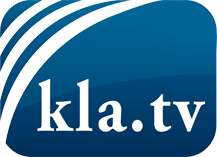 О чем СМИ не должны молчать ...Мало слышанное от народа, для народа...регулярные новости на www.kla.tv/ruОставайтесь с нами!Бесплатную рассылку новостей по электронной почте
Вы можете получить по ссылке www.kla.tv/abo-ruИнструкция по безопасности:Несогласные голоса, к сожалению, все снова подвергаются цензуре и подавлению. До тех пор, пока мы не будем сообщать в соответствии с интересами и идеологией системной прессы, мы всегда должны ожидать, что будут искать предлоги, чтобы заблокировать или навредить Kla.TV.Поэтому объединитесь сегодня в сеть независимо от интернета!
Нажмите здесь: www.kla.tv/vernetzung&lang=ruЛицензия:    Creative Commons License с указанием названия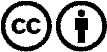 Распространение и переработка желательно с указанием названия! При этом материал не может быть представлен вне контекста. Учреждения, финансируемые за счет государственных средств, не могут пользоваться ими без консультации. Нарушения могут преследоваться по закону.